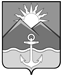 ФИНАНСОВОЕ УПРАВЛЕНИЕАДМИНИСТРАЦИИ ХАСАНСКОГО МУНИЦИПАЛЬНОГО ОКРУГАпгт СлавянкаП Р И К А З27.01.2023    	   		                                                                             №  6Об утверждении Порядка составления, утверждения и ведения бюджетных сметфинансового управления администрации Хасанского муниципального округа      В целях реализации статей 158, 161, 162, 221 Бюджетного кодекса Российской Федерации, в соответствии с приказом Министерства финансов Российской Федерации от 14.02.2018 № 26н "Об Общих требованиях к порядку составления, утверждения и ведения бюджетных смет казенных учреждений", Нормативным   правовым    актом  Думы Хасанского муниципального округа  от 13.10.2022  № 2-НПА «Об утверждении Положения о правопреемстве органов местного самоуправления вновь образованного муниципального образования Хасанский муниципальный округ Приморского края»    ПРИКАЗЫВАЮ:      1. Утвердить прилагаемый Порядок составления, утверждения и ведения бюджетных смет финансового управления администрации Хасанского муниципального округа (далее-Порядок).     2. Настоящий приказ применяется при составлении и ведении бюджетной сметы финансового управления администрации Хасанского муниципального округа, начиная с бюджетной сметы на 2023 год и плановый период 2024 и 2025 годов.     3. Признать  утратившим  силу    приказ  финансового  управления администрации Хасанского муниципального района от 11.12.2018  № 13                          «Об утверждении Порядка составления, утверждения и ведения бюджетных смет финансового управления администрации Хасанского муниципального района»;     4. Контроль  за  исполнением настоящего приказа возложить на и.о. начальника отдела учета и отчетности финансового управления администрации Хасанского муниципального округа Т.П.Козуляк.Начальник                                                                                                     А.Б.Слепцова                          УТВЕРЖДЕН                                                                приказом финансового управления                                                      администрации Хасанского                                                муниципального округа                                        от 27.01.2023  № 6Порядок составления, утверждения и ведения бюджетных сметфинансового управления администрации Хасанского                     муниципального округа1.Общие положения      1. Бюджетная смета (далее - смета) финансового управления администрации Хасанского муниципального округа (далее-Управление) составляется и ведется в целях установления объема и распределения направлений расходов бюджета Хасанского муниципального округа на срок действия нормативного правового акта о бюджете на очередной финансовый год (на очередной финансовый год и плановый период) на основании доведенных до Управления в установленном порядке лимитов бюджетных обязательств на принятие и (или) исполнение бюджетных обязательств по обеспечению выполнения функций Управления на очередной финансовый год и плановый период, включая бюджетные обязательства по предоставлению бюджетных инвестиций и субсидий юридическим лицам (в том числе субсидии бюджетным и автономным учреждениям), субсидий, субвенций и иных межбюджетных трансфертов (далее - лимиты бюджетных обязательств).Показатели сметы формируются в пределах доведенных лимитов бюджетных обязательств в разрезе кодов классификации расходов бюджетов бюджетной классификации Российской Федерации с детализацией по кодам подгрупп и элементов видов расходов.Управление вправе принимать решение о необходимости дополнительной детализации показателей сметы Управления в пределах доведенных лимитов бюджетных обязательств по кодам статей (подстатей) соответствующих групп (статей) классификации операций сектора государственного управления.Смета составляется и ведется на основании обоснований (расчетов) плановых сметных показателей, являющихся неотъемлемой частью сметы.Показатели сметы и показатели обоснований (расчетов) плановых сметных показателей должны соответствовать друг другу.                                            2. Составление сметы          2.1. Смета составляется Отделом учета и отчетности Управления путем формирования показателей сметы на второй год планового периода и внесения изменений в утвержденные показатели сметы на очередной финансовый год и плановый период.           Обоснования (расчеты) плановых сметных показателей составляются в процессе формирования проекта нормативного правового акта о бюджете на очередной финансовый год (на очередной финансовый год и плановый период) и утверждаются в соответствии с главой 3 Порядка.             2.2. Проект сметы составляется Отделом учета и отчетности Управления в процессе формирования проекта нормативного правового акта о бюджете на очередной финансовый год (на очередной финансовый год и плановый период).          Показатели проекта сметы составляются в абсолютных суммах и должны соответствовать планируемым объемам расходов, а также детализирующим указанные расходы показателям (при наличии).         Проект сметы составляется по форме согласно приложению № 1 к Порядку.3. Утверждение сметы        3.1.  Смета  Управления,  являющегося  органом  местного самоуправления,  осуществляющим  бюджетные  полномочия  главного распорядителя  бюджетных  средств,  утверждается  начальником Управления или его заместителем, в период временного отсутствия начальника Управления.        3.2. Утверждение сметы Управления осуществляется не позднее десяти рабочих  дней  со  дня  доведения  Управлению  в установленном порядке лимитов  бюджетных обязательств.        3.3. Утвержденные сметы с обоснованиями (расчетами) плановых сметных показателей, использованными при формировании сметы, направляются Отделом учета и отчетности Управления в бюджетный отдел Управления не позднее одного рабочего дня после утверждения сметы.4. Ведение сметы        4.1. Внесение изменений в показатели сметы Управления осуществляется по форме согласно приложению № 2 к настоящему Порядку.         Внесение  изменений  в  показатели сметы  осуществляется  путем  утверждения изменений показателей - сумм увеличения, отражающихся со знаком «плюс» и (или) уменьшения, отражающихся со знаком «минус», объемов сметных назначений:       изменяющих объемы сметных назначений в случае изменения доведенных Управлению лимитов бюджетных обязательств;       изменяющих распределения сметных назначений по кодам классификации расходов бюджетов бюджетной классификации Российской Федерации, требующих изменения показателей бюджетной росписи Управления и лимитов бюджетных обязательств;       изменяющих  распределения сметных назначений, не требующих изменения показателей бюджетной росписи Управления и утвержденных лимитов бюджетных обязательств;       изменяющих  распределения сметных назначений по дополнительным кодам аналитических показателей, не требующих изменения показателей бюджетной росписи Управления и утвержденных лимитов бюджетных обязательств;      изменяющих объемы сметных назначений, приводящих к перераспределению их между разделами сметы Управления.       Изменения в смету формируются на основании изменений показателей обоснований (расчетов) плановых сметных показателей, сформированных в соответствии с положениями пункта 2.1. настоящего Порядка.      4.2. Внесение изменений в смету Управления, требующее изменения показателей бюджетной росписи Управления и лимитов бюджетных обязательств, утверждается после внесения в установленном порядке изменений в бюджетную роспись Управления и лимиты бюджетных обязательств.     4.3. Утверждение изменений в смету осуществляется в соответствии с разделом 3 настоящего Порядка.     4.4.  Внесение изменений в показатели сметы на текущий финансовый год осуществляется не позднее одного рабочего дня до окончания текущего финансового года.                                                                                          Приложение 1                                                                                                                   к Порядку составления, утверждения                                                                                                                                                        и ведения бюджетных смет финансового                                                                                                                                                       управления администрации Хасанского                                                                                                                            муниципального округа                                                                                                                                                           УТВЕРЖДАЮ                           ____________________________________                                                                                                                                                     наименование должности лица, утверждающего                                                                                           смету;                                                                             ___________ ________________________                                                                                                                                                                (подпись)             (расшифровка подписи)"__" _____________ 20__ г.                                             БЮДЖЕТНАЯ СМЕТА  НА 20__  ФИНАНСОВЫЙ ГОД  И ПЛАНОВЫЙ ПЕРИОД 20__ и 20__ ГОДОВ <*>                                Раздел 1. Итоговые показатели бюджетной сметы            Раздел 2. Лимиты бюджетных обязательств по расходам                    получателя бюджетных средств <***>Раздел 3. Лимиты бюджетных обязательств по расходам на предоставление бюджетных инвестиций юридическим лицам, субсидий бюджетным и автономным учреждениям, иным некоммерческим организациям, межбюджетных трансфертов, субсидий юридическим лицам, индивидуальным предпринимателям, физическим лицам – производителям товаров, работ, услуг; обслуживание муниципального долга, исполнение судебных актов, муниципальных гарантий, а также по резервным расходамРаздел 4. Лимиты бюджетных обязательств по расходам   на закупки товаров, работ, услуг, осуществляемыеполучателем бюджетных средств в пользу третьих лиц                       Раздел 5. СПРАВОЧНО: Бюджетные ассигнования на исполнение публичных нормативных обязательств           Раздел 6. СПРАВОЧНО: Курс иностранной валюты к рублю Российской ФедерацииРуководитель учреждения(уполномоченное лицо)  _____________ ___________ ___________________                           (должность)   (подпись)  (фамилия, инициалы)Исполнитель               _____________ ________________________ __________                           (должность)     (фамилия, инициалы)    (телефон)"__" _________ 20__ г.<*> В случае утверждения нормативного правового акта о бюджете на очередной финансовый год и плановый период.<**> Указывается дата подписания сметы, в случае утверждения сметы руководителем учреждения - дата утверждения сметы.<***> Расходы, осуществляемые в целях обеспечения выполнения функций учреждения, установленные статьей 70 Бюджетного кодекса Российской Федерации (Собрание законодательства Российской Федерации, 2007, N 18, ст. 2117, 2010, N 19, ст. 2291; 2013, N 52, ст. 6983).<****> Указывается код классификации операций сектора государственного управления или код аналитического показателя в случае, если Порядком ведения сметы предусмотрена дополнительная детализация показателей сметы по кодам статей (подстатей) соответствующих групп (статей) классификации операций сектора государственного управления (кодам аналитических показателей).                                                                                          Приложение 2                                                                                                                   к Порядку составления, утверждения                                                                                                                                                        и ведения бюджетных смет финансового                                                                                                                                                       управления администрации Хасанского                                                                                                                            муниципального округа                                                                                                                                                           УТВЕРЖДАЮ                           ____________________________________                                                                                                                                                     наименование должности лица, утверждающего                                                                                           смету;                                       ____________________________________                                                                                                                                                       наименование главного распорядителя                                                                                                                                                              (распорядителя) бюджетных  средств; учреждения)                                       ___________ ________________________                                                                                                                                                                (подпись)             (расшифровка подписи)"__" _____________ 20__ г.                                               ИЗМЕНЕНИЕ ПОКАЗАТЕЛЕЙ БЮДЖЕТНОЙ СМЕТЫ  НА 20__  ФИНАНСОВЫЙ ГОД  И ПЛАНОВЫЙ ПЕРИОД 20__ и 20__ ГОДОВ <*>                                Раздел 1. Итоговые показатели бюджетной сметы            Раздел 2. Лимиты бюджетных обязательств по расходам                    получателя бюджетных средств <***>Раздел 3. Лимиты бюджетных обязательств по расходам на предоставление бюджетных инвестиций юридическим лицам, субсидий бюджетным и автономным учреждениям, иным некоммерческим организациям, межбюджетных трансфертов, субсидий юридическим лицам, индивидуальным предпринимателям, физическим лицам – производителям товаров, работ, услуг; обслуживание муниципального долга, исполнение судебных актов, муниципальных гарантий, а также по резервным расходамРаздел 4. Лимиты бюджетных обязательств по расходам   на закупки товаров, работ, услуг, осуществляемыеполучателем бюджетных средств в пользу третьих лиц                       Раздел 5. СПРАВОЧНО: Бюджетные ассигнования на исполнение публичных нормативных обязательств           Раздел 6. СПРАВОЧНО: Курс иностранной валюты к рублю Российской ФедерацииРуководитель учреждения(уполномоченное лицо)  _____________ ___________ ___________________                           (должность)   (подпись)  (фамилия, инициалы)Исполнитель               _____________ ________________________ __________                           (должность)     (фамилия, инициалы)    (телефон)"__" _________ 20__ г.--------------------------------<*> В случае утверждения нормативного правового акта о бюджете на очередной финансовый год и плановый период.<**> Указывается дата подписания сметы, в случае утверждения сметы руководителем учреждения - дата утверждения сметы.<***> Расходы, осуществляемые в целях обеспечения выполнения функций учреждения, установленные статьей 70 Бюджетного кодекса Российской Федерации (Собрание законодательства Российской Федерации, 2007, N 18, ст. 2117, 2010, N 19, ст. 2291; 2013, N 52, ст. 6983).<****> Указывается код классификации операций сектора государственного управления или код аналитического показателя в случае, если Порядком ведения сметы предусмотрена дополнительная детализация показателей сметы по кодам статей (подстатей) соответствующих групп (статей) классификации операций сектора государственного управления (кодам аналитических показателей).КОДЫФорма по ОКУД0501012от "__" ______ 20__ г. <**>ДатаПолучатель бюджетных средств___________________________по Сводному рееструРаспорядитель бюджетных средств___________________________по Сводному рееструГлавный распорядитель бюджетных средств___________________________Глава по БКНаименование бюджета___________________________по ОКТМОЕдиница измерения: рубпо ОКЕИ383Код по бюджетной классификации Российской ФедерацииКод по бюджетной классификации Российской ФедерацииКод по бюджетной классификации Российской ФедерацииКод по бюджетной классификации Российской ФедерацииКод аналитического показателя <****>Сумма  в рублях  (рублевом эквиваленте)Сумма  в рублях  (рублевом эквиваленте)Сумма  в рублях  (рублевом эквиваленте)Сумма  в рублях  (рублевом эквиваленте)разделподразделцелевая статьявид расходовКод аналитического показателя <****>на 20__ год(на текущий финансовый год)на 20__ год(на первый год планового периода)на 20__ год(на второй год планового периода)на 20__ год(на второй год планового периода)123456788Итого по коду БКИтого по коду БКИтого по коду БКИтого по коду БКxxxxВсегоxxX                        Наименование показателяКод строкиКод по бюджетной классификации Российской ФедерацииКод по бюджетной классификации Российской ФедерацииКод по бюджетной классификации Российской ФедерацииКод по бюджетной классификации Российской ФедерацииКод аналитического показателя <****>Сумма в рублях  (рублевом эквиваленте)Сумма в рублях  (рублевом эквиваленте)Сумма в рублях  (рублевом эквиваленте)Наименование показателяКод строкиразделподразделцелевая статьявид расходовКод аналитического показателя <****>на 20__ год(на текущий финансовый год)на 20__ год(на первый год планового периода)на 20__ год(на второй год планового периода)12345678911Итого по коду БКИтого по коду БКxxxВсегоВсегоВсегоВсегоВсегоxxxНаименование показателяКод строкиКод по бюджетной классификации Российской ФедерацииКод по бюджетной классификации Российской ФедерацииКод по бюджетной классификации Российской ФедерацииКод по бюджетной классификации Российской ФедерацииКод аналитического показателя <****>Сумма в рублях  (рублевом эквиваленте)Сумма в рублях  (рублевом эквиваленте)Сумма в рублях  (рублевом эквиваленте)Наименование показателяКод строкиразделподразделцелевая статьявид расходовКод аналитического показателя <****>на 20__ год(на текущий финансовый год)на 20__ год(на первый год планового периода)на 20__ год(на второй год планового периода)12345678910Итого по коду БКИтого по коду БКxxxВсегоВсегоВсегоВсегоВсегохх х     Наименование показателяКод строкиКод по бюджетной классификации Российской ФедерацииКод по бюджетной классификации Российской ФедерацииКод по бюджетной классификации Российской ФедерацииКод по бюджетной классификации Российской ФедерацииКод аналитического показателя <****>Сумма в рублях (рублевом эквиваленте)Сумма в рублях (рублевом эквиваленте)Сумма в рублях (рублевом эквиваленте)Сумма в рублях (рублевом эквиваленте)Сумма в рублях (рублевом эквиваленте)Наименование показателяКод строкиразделподразделцелевая статьявид расходовКод аналитического показателя <****>на 20__ год(на текущий финансовый год)на 20__ год(на первый год планового периода)на 20__ год(на второй год планового периода)на 20__ год(на второй год планового периода)на 20__ год(на второй год планового периода)123456789101010Итого по коду БКИтого по коду БКxxxxxВсегоВсегоВсегоВсегоВсегоxx               хНаименование показателяКод строкиКод по бюджетной классификации Российской ФедерацииКод по бюджетной классификации Российской ФедерацииКод по бюджетной классификации Российской ФедерацииКод по бюджетной классификации Российской ФедерацииКод аналитического показателя <****>Сумма в рублях (рублевом эквиваленте)Сумма в рублях (рублевом эквиваленте)Сумма в рублях (рублевом эквиваленте)Наименование показателяКод строкиразделподразделцелевая статьявид расходовКод аналитического показателя <****>на 20__ год(на текущий финансовый год)на 20__ год(на первый год планового периода)на 20__ год(на второй год планового периода)12345678910Итого по коду БКИтого по коду БКxxxВсегоВсегоВсегоВсегоВсегоxxxВалютаВалютана 20__ год(на текущий финансовый год)на 20__ год(на первый год планового периода)на 20__ год(на второй год планового периода)наименованиекод по ОКВна 20__ год(на текущий финансовый год)на 20__ год(на первый год планового периода)на 20__ год(на второй год планового периода)12345КОДЫФорма по ОКУД0501012от "__" ______ 20__ г. <**>ДатаПолучатель бюджетных средств___________________________по Сводному рееструРаспорядитель бюджетных средств___________________________по Сводному рееструГлавный распорядитель бюджетных средств___________________________Глава по БКНаименование бюджета___________________________по ОКТМОЕдиница измерения: рубпо ОКЕИ383Код по бюджетной классификации Российской ФедерацииКод по бюджетной классификации Российской ФедерацииКод по бюджетной классификации Российской ФедерацииКод по бюджетной классификации Российской ФедерацииКод аналитического показателя <****>Сумма (+,-) в рублях  (рублевом эквиваленте)Сумма (+,-) в рублях  (рублевом эквиваленте)Сумма (+,-) в рублях  (рублевом эквиваленте)Сумма (+,-) в рублях  (рублевом эквиваленте)разделподразделцелевая статьявид расходовКод аналитического показателя <****>на 20__ год(на текущий финансовый год)на 20__ год(на первый год планового периода)на 20__ год(на второй год планового периода)на 20__ год(на второй год планового периода)123456788Итого по коду БКИтого по коду БКИтого по коду БКИтого по коду БКxxxxВсегоxxX                        Наименование показателяКод строкиКод по бюджетной классификации Российской ФедерацииКод по бюджетной классификации Российской ФедерацииКод по бюджетной классификации Российской ФедерацииКод по бюджетной классификации Российской ФедерацииКод аналитического показателя <****>Сумма  (+,-) в рублях  (рублевом эквиваленте)Сумма  (+,-) в рублях  (рублевом эквиваленте)Сумма  (+,-) в рублях  (рублевом эквиваленте)Наименование показателяКод строкиразделподразделцелевая статьявид расходовКод аналитического показателя <****>на 20__ год(на текущий финансовый год)на 20__ год(на первый год планового периода)на 20__ год(на второй год планового периода)12345678911Итого по коду БКИтого по коду БКxxxВсегоВсегоВсегоВсегоВсегоxxxНаименование показателяКод строкиКод по бюджетной классификации Российской ФедерацииКод по бюджетной классификации Российской ФедерацииКод по бюджетной классификации Российской ФедерацииКод по бюджетной классификации Российской ФедерацииКод аналитического показателя <****>Сумма (+,-) в рублях  (рублевом эквиваленте)Сумма (+,-) в рублях  (рублевом эквиваленте)Сумма (+,-) в рублях  (рублевом эквиваленте)Наименование показателяКод строкиразделподразделцелевая статьявид расходовКод аналитического показателя <****>на 20__ год(на текущий финансовый год)на 20__ год(на первый год планового периода)на 20__ год(на второй год планового периода)12345678910Итого по коду БКИтого по коду БКxxxВсегоВсегоВсегоВсегоВсегохх х     Наименование показателяКод строкиКод по бюджетной классификации Российской ФедерацииКод по бюджетной классификации Российской ФедерацииКод по бюджетной классификации Российской ФедерацииКод по бюджетной классификации Российской ФедерацииКод аналитического показателя <****>Сумма  (+,-) в рублях (рублевом эквиваленте)Сумма  (+,-) в рублях (рублевом эквиваленте)Сумма  (+,-) в рублях (рублевом эквиваленте)Сумма  (+,-) в рублях (рублевом эквиваленте)Сумма  (+,-) в рублях (рублевом эквиваленте)Наименование показателяКод строкиразделподразделцелевая статьявид расходовКод аналитического показателя <****>на 20__ год(на текущий финансовый год)на 20__ год(на первый год планового периода)на 20__ год(на второй год планового периода)на 20__ год(на второй год планового периода)на 20__ год(на второй год планового периода)123456789101010Итого по коду БКИтого по коду БКxxxxxВсегоВсегоВсегоВсегоВсегоxx               хНаименование показателяКод строкиКод по бюджетной классификации Российской ФедерацииКод по бюджетной классификации Российской ФедерацииКод по бюджетной классификации Российской ФедерацииКод по бюджетной классификации Российской ФедерацииКод аналитического показателя <****>Сумма  (+,-) в рублях (рублевом эквиваленте)Сумма  (+,-) в рублях (рублевом эквиваленте)Сумма  (+,-) в рублях (рублевом эквиваленте)Наименование показателяКод строкиразделподразделцелевая статьявид расходовКод аналитического показателя <****>на 20__ год(на текущий финансовый год)на 20__ год(на первый год планового периода)на 20__ год(на второй год планового периода)12345678910Итого по коду БКИтого по коду БКxxxВсегоВсегоВсегоВсегоВсегоxxxВалютаВалютана 20__ год(на текущий финансовый год)на 20__ год(на первый год планового периода)на 20__ год(на второй год планового периода)наименованиекод по ОКВна 20__ год(на текущий финансовый год)на 20__ год(на первый год планового периода)на 20__ год(на второй год планового периода)12345